Publicado en Madrid el 18/02/2021 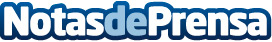 El impulso de la transformación digital, una herramienta imprescindible en los sectores productivosEl gasto tecnológico de las empresas españolas se recupera tras la caída del 4,1% del año pasado. Se prevé alcance los 44.900 millones de euros en este año, 2021. El Outsourcing: un trampolín de oro para llevar a cabo la transformación digital. Una tendencia en auge, con aplicación práctica, en todos los sectores que aporta eficiencia y agilidad empresarialDatos de contacto:En Ke Medio Broadcasting912792470Nota de prensa publicada en: https://www.notasdeprensa.es/el-impulso-de-la-transformacion-digital-una Categorias: Franquicias Finanzas Emprendedores E-Commerce Ciberseguridad Recursos humanos Consumo Digital http://www.notasdeprensa.es